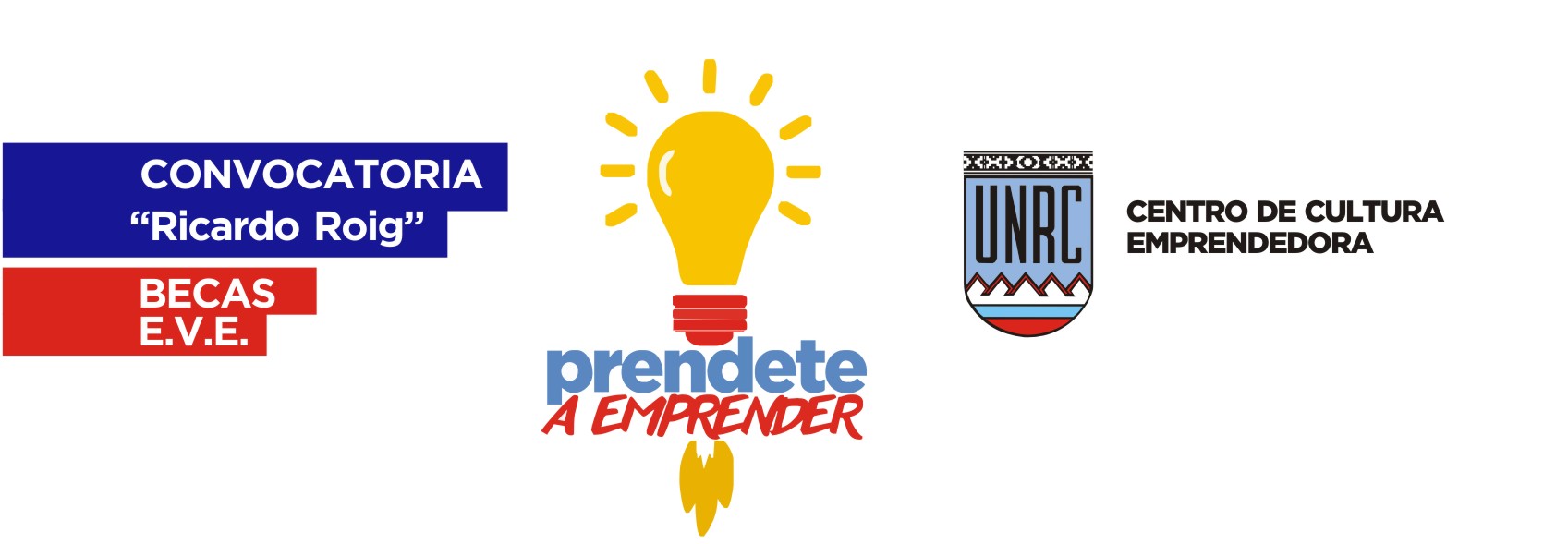 1- IDENTIFICACIÓN DEL PLAN DE TRABAJO PARA ESTUDIANTE BECARIO1.1- Título del Plan de Trabajo:1.2- Identificación del Estudiante BecarioNombre completo:					D.N.I.:Facultad:						Año:Carrera que está cursando:Mail de contactoCelular de contacto1.3- Identificación del Proyecto de Estímulo a la Vocación Emprendedora (PEVE) o Proyecto final de carrera (trabajo final, tesis, tesina, u otro), u otrosTítulo del Proyecto: Docente responsable:1.4- Identificación del tutor del Plan de TrabajoNombre completo:Cargo Docente:Área de trabajo (Facultad y Departamento):		Tel. Interno:2- CARACTERIZACIÓN DE LA SITUACIÓN PROBLEMA3- OBJETIVOS GENERALES Y ESPECÍFICOS DEL PLAN DE TRABAJO PARA ESTUDIANTE BECARIOObjetivos generalesObjetivos específicos4- ACTIVIDADES* La cantidad de actividades que sean necesarias5- CRONOGRAMA DE ACTIVIDADES* El mes 1 corresponde al mes de: ... La cantidad de meses que correspondan, respetando 5 como mínimo y 10 como máximo.6- RESULTADOS ESPERADOSIdentificación*DescripciónActividad 1Actividad 2..................…ACTIVIDADESMESESMESESMESESMESESMESESMESESMESESMESESMESESMESESACTIVIDADES1*2345...............Actividad 1Actividad 2…...................